10.06.2020 - środaKLASA IEDUKACJA WCZESNOSZKOLNATemat: Dzień odkrywców. Poznajemy mapę PolskiRozmowa na podstawie wysłuchanego tekstu Marii Ewy Letki „Wehikuł dziadka”. Grupowe tworzenie historyjki o pierwszym locie wehikułu. Praca z mapą Polski. Planowanie podróży do tajemniczego miejsca. Szacowanie odległości.W tym dniu uczniowie:Przygotowują na zajęcia biały kartonPrzed zajęciami piszą w zeszycie działania znajdujące się poniżej. Nie obliczająDodają i odejmują pełnymi dziesiątkami  -  obliczenia wykonamy na zajęciach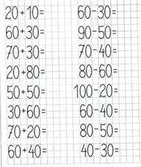 Poznają opowiadanie „ Wehikuł dziadka”Prowadzą rozmowę na temat tekstu kierowaną pytaniamiPatrzę z góry – ćwiczenia wyobraźni przestrzennej – praca na kartonieUzupełniają elementarz odkrywców – s. 66 – 67.Która odpowiedź jest prawdziwa – sprawdzamy swoje wiadomości o Polsce. Wykonamy je wspólnie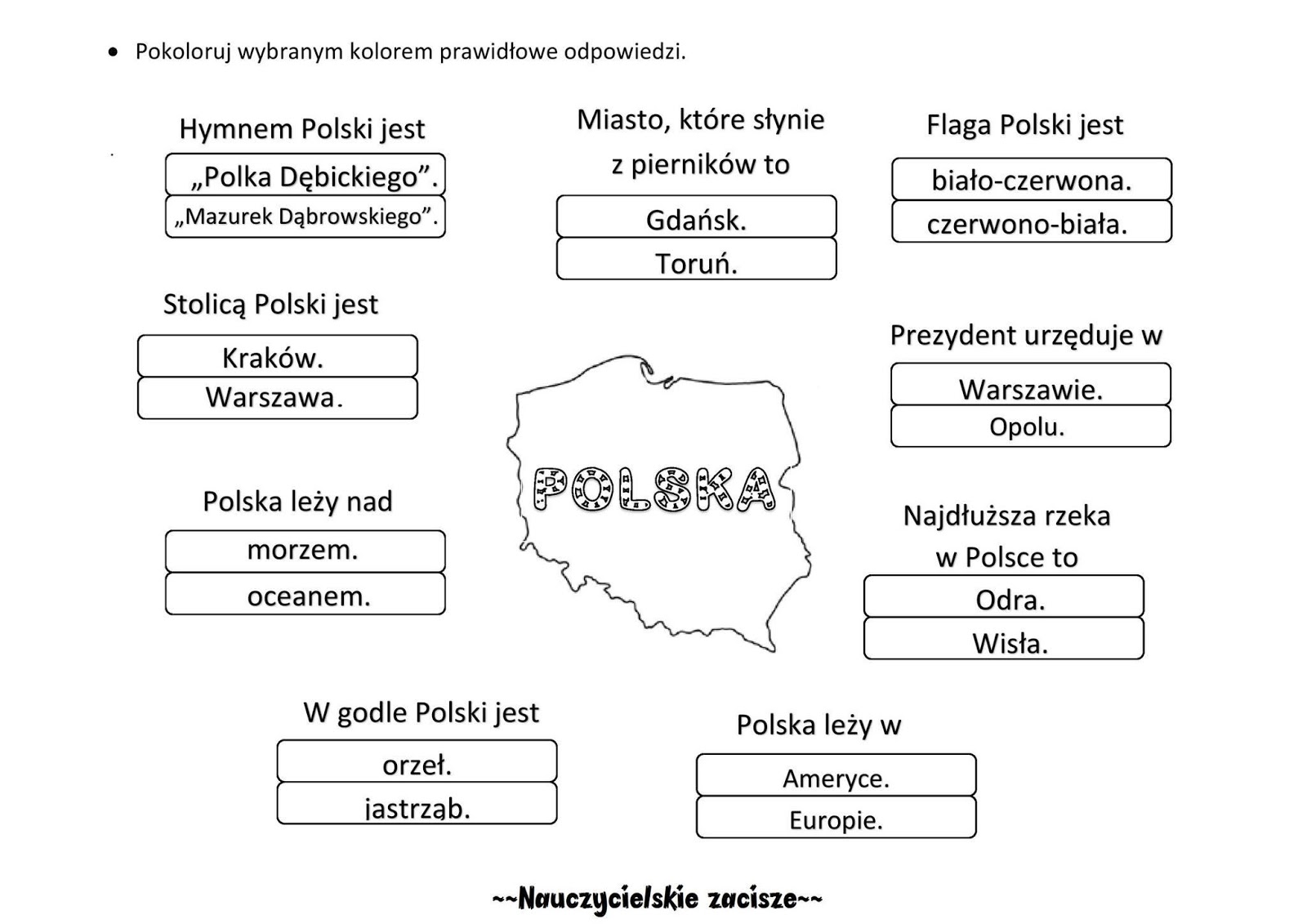 Przepisują do zeszytu wiersz o alfabecie i próbują go zapamiętać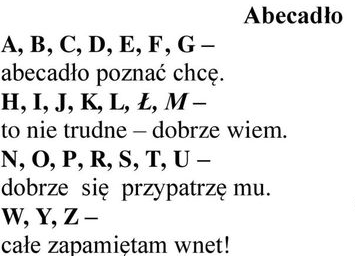 RELIGIA Katecheza 58Uczestniczę w procesji Bożego Ciała.Jest taki jeden dzień w roku, kiedy idziemy ulicami miasta lub wiejskimi drogami z Panem Jezusem. To Uroczystość Bożego Ciała. Pan Jezus w Najświętszym  Sakramencie – pod postacią Chleba, niesiony przez kapłana w złotej monstrancji odwiedza wsie i miasta. Idąc w uroczystej procesji zatrzymujemy się przy czterech ołtarzach. Przy każdym oddajemy cześć Panu Jezusowi, potem kapłan błogosławi ludzi Najświętszym Sakramentem.Postarajcie się uczestniczyć w tym dniu we Mszy Świętej i uroczystej procesji.W podręczniku – str. 143 pokolorujcie według podanego wzoru monstrancjęWYCHOWANIE FIZYCZNETemat: Doskonalenie kozłowania                                                                                        – wykonaj rozgrzewkę z piłką                                                                                                 – powtórz ćwiczenia z poprzedniej lekcji                                                                             – wykonaj kozłowanie w truchcie prawą i lewą ręką – wykonaj kozłowanie slalomem